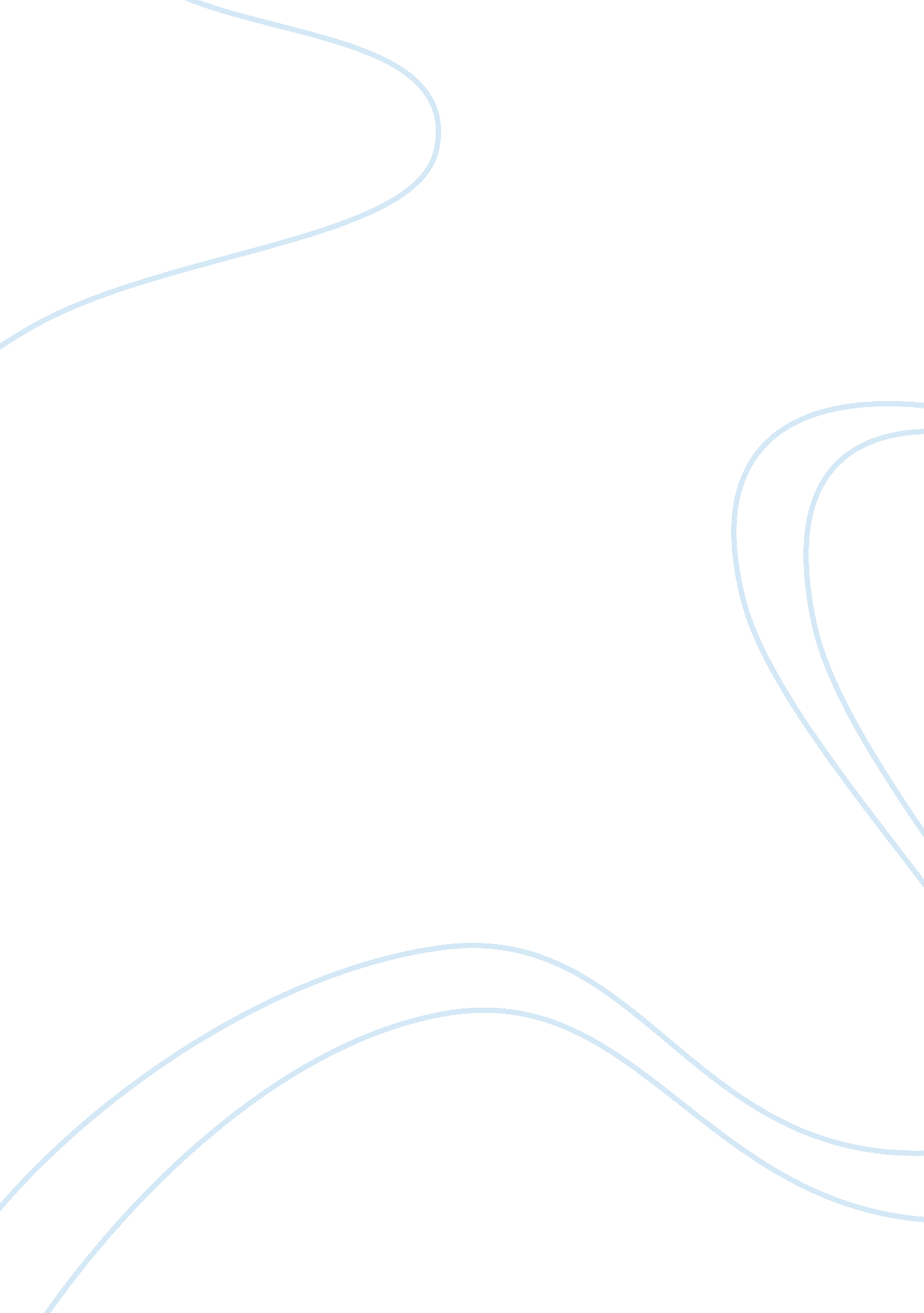 Understanding the it infrastructure and its componentsBusiness, Organization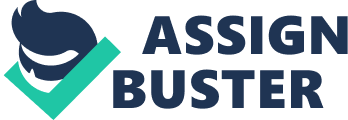 Many organizations risk a lot of work, data and critical information leading to widespread losses of time and capital, due to poor technical infrastructure, poor security and backup. Security at various levels is required for preventing risks. The proper knowledge of IT infrastructure can help in getting support from various departments – Finance, HR and other business areas. IT infrastructure is significant for urgent recovery, migration and time consuming data handling projects. This is, in particular, critical for server-less structures where the data is managed in stacks. Large infrastructure stacks can be split into smaller functional units having a lot of capabilities, which ensures faster deployment and riskless integrated data management. Update of the IT infrastructure helps to keep data in alignment with regulatory compliance and updated standards. The efficiency of employees working in a team can be assessed individually by checking the activities through centralized monitoring systems. This helps the company to set a direction to implement strategies and meet deadlines. Some of the components of the infrastructure are – Firewall – A firewall monitors and controls networks – incoming and outgoing connections and these are regulated by pre- determined rules. Network Switch – The entire system is initiated through control panel switch, which allows communication through various programs, apps and networks. Router – Router helps to connect all devices through one network connection. Server – It offers the central connectively for all devices and components. Data centres – It stores the history, messages, network data and other information. There are certain applications, which can help in completion of tasks to enhance security of the network. Proper security helps in preventing access to vital data such as passwords, lock /security, keys and business details, where, the connected devices cannot accesses the keys unless authorised. Future development in data management About 90 per cent of global data on internet was created in at last two years, and such data is automatically created by machines. This raises the issues of reliable data for real time processes. Research in the field of artificial intelligence target the data management abilities, which are based on real customer feedbacks. This system enhances efficiency of data delivery and makes operations highly reliable. New research in this area aims to build systems which will be able to provide data on demand and it will be self driving – which can be termed data-as-a-service. The system will examine the needs to design scalable storage of specified services. The data management based on multi cloud system can provide on-demand elastic solutions for next gen data delivery. How to manage IT infrastructure? These are essential for smooth and secure functioning of businesses, which needs to regularly schedule backups and update compliances to handle latest changes in regulations / policies. The infrastructure should be able to provide efficient resources and optimal functionality to the users to ensure proper control over the work area. A proper diaster recovery setup should be made and one should check regularly if it is working and updated or not. Update security apps and services should be enabled. Clean disks to get rid of unwanted data and elimination of useless applications should be scheduled. The main purpose of the infrastructure is to regulate functions needed for vivid technical programs involving networking, software and hardware in virtual environmental, leading to higher productivity. 